P.S.3292929 West 30 Street; Brooklyn, NY  11224718 787 3460 FAX:  718 787 3471“Empowering, Inspiring, Educating Young Minds and Elevating Them to a Higher Level”P. S. 329 Is an Architecturally Barrier Free Facilityhttp://www.ps329.schoolwires.comSalema Marbury, PrincipalLisa Lafontant, Assistant Principal					Tina Murlin, Acting Assistant PrincipalMay 25, 2017Dear Parent / Guardian,Our Kindergarten Moving Up Ceremony  will take place on Wednesday, June 21, 2017 at 9AM in our auditorium. We are asking that our young ladies wear white dresses and our gentleman wear white shirts and black pants. Students participating in the ceremony must arrive promptly at 8:20 AM.Due to limited space each child will receive 3 tickets for the ceremony. In addition, please be advised that siblings of students in Kindergarten that attend P.S.329 must utilize one of the tickets issued to attend. In an effort to avoid interrupting instructional time, siblings must arrive at 9AM with their parent or guardian if you wish for them to attend the ceremony. Please note, if your child received a promotion in doubt letter, it is very important to speak with your child’s teacher as soon as possible.We look forward to seeing you there. Sincerely,Tina MurlinActing Assistant Principal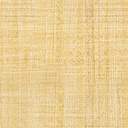 